STATE REVOLVING FUND PAYMENT REQUEST  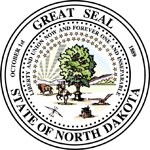 PLANNING ASSISTANCE REIMBURSEMENT (PAR) DEPARTMENT OF ENVIRONMENTAL QUALITYDIVISION OF MUNICIPAL FACILITIES(5-2022)		SEND TO:	Recipient: 					   		Division of Municipal Facilities	4201 Normandy Street	Address:  							Bismarck, ND 58503-1324			City:                             State:            Zip:			CONTRACT INFORMATION (BY RECIPIENT)	BUDGET CATEGORY            EXPENDITURESBilling Period:Engineering          From                          ToClean Water State Revolving Fund PAR      Drinking Water State Revolving Fund PAR     Other: SpecifyDrinking Water State Revolving Fund PAR     	PAYMENT AUTHORIZATION (BY DEPARTMENT)CWSRF and/or DWSRF PAR ReimbursementApproved for payment from State Admin Funds:	PAYMENT AUTHORIZATION (BY DEPARTMENT)CWSRF and/or DWSRF PAR ReimbursementApproved for payment from State Admin Funds:             CWSRF Program	Date             CWSRF Program	Date             DWSRF Program	Date      SRF Administrative Support	Date                 PFA 	Date                 BND 	DateTOTAL EXPENDITURES             DWSRF Program	Date      SRF Administrative Support	Date                 PFA 	Date                 BND 	DateNorth Dakota Department of Environmental Quality Reimbursement (Maximum $15,000 per program up to 80% of the total eligible costs)              DWSRF Program	Date      SRF Administrative Support	Date                 PFA 	Date                 BND 	Date       	Payee Signature                                         Date       	Payee Signature                                         Date